Molecular diagnosis, genetic diversity and drug sensitivity patterns of Mycobacterium tuberculosis strains isolated from tuberculous meningitis patients at a tertiary care hospital in South IndiaKrishnapriya Krishnakumariamma1¶, Kalaiarasan Ellappan1¶, Muthaiah Muthuraj2, Kadhiravan Tamilarasu3, Saka Vinod Kumar4, Noyal Mariya Joseph1*1Department of Microbiology, Jawaharlal Institute of Postgraduate Medical Education and Research (JIPMER), Pondicherry, India2Intermediate Reference Laboratory, Government Hospital for Chest Diseases, Pondicherry, India3Department of Medicine, Jawaharlal Institute of Postgraduate Medical Education and Research (JIPMER), Pondicherry, India4Department of Pulmonary Medicine, Jawaharlal Institute of Postgraduate Medical Education and Research (JIPMER), Pondicherry, India¶ These authors contributed equally to this work.*Corresponding author E-mail: noyaljoseph@yahoo.com (NMJ)Table of ContentsS1 Table. Detailed results obtained including demographic, drug resistance, diagnostic performance of GeneXpert for respective CSF samples and 24 loci MIRU-VNTR from 22 Mtb strains isolated from CSF samples in south India………………………………Page 3 S1 Fig. Amplification of rpoB gene (305bp) from H37Rv, GC6 and GC16 strains. L1: 100bp ladder, L2: H37Rv, L3: GC6 (Xpert RIF resistant, MGIT RIF sensitive, LPA RIF sensitive and no mutation in RRDR), L4: GC16 (Xpert Mtb not detected, MGIT RIF sensitive, LPA RIF resistant and mutation in RRDR(D516F))…………………………………………………………………………………………..Page 4S2 Fig. Electropherogram of amplified RRDR sequence ……………………………………………………………………..……………..Page 5S3 Fig. Mutational analysis in RRDR sequence …………………………………………………………………………………..……………Page 6S1 Table. Detailed results obtained including demographic, drug resistance, diagnostic performance of GeneXpert for respective CSF samples and 24 loci MIRU-VNTR from 22 Mtb strains isolated from CSF samples in south India  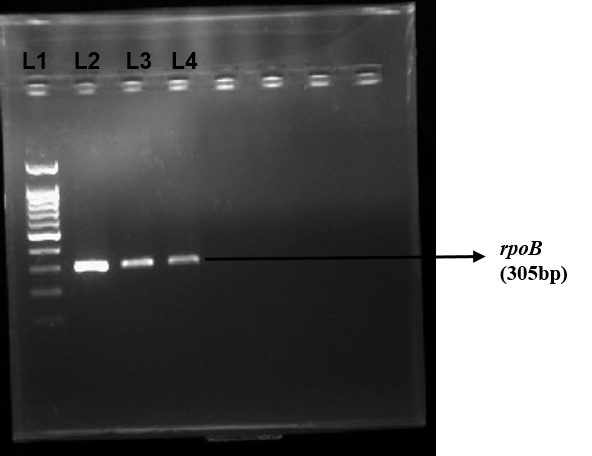 S1 Fig. Amplification of rpoB gene (305bp) from H37Rv, GC6 and GC16 strains. L1: 100bp ladder, L2: H37Rv, L3: GC6 (Xpert RIF resistant, MGIT RIF sensitive, LPA RIF sensitive and no mutation in RRDR), L4: GC16 (Xpert Mtb not detected, MGIT RIF sensitive, LPA RIF resistant and mutation in RRDR(D516F)).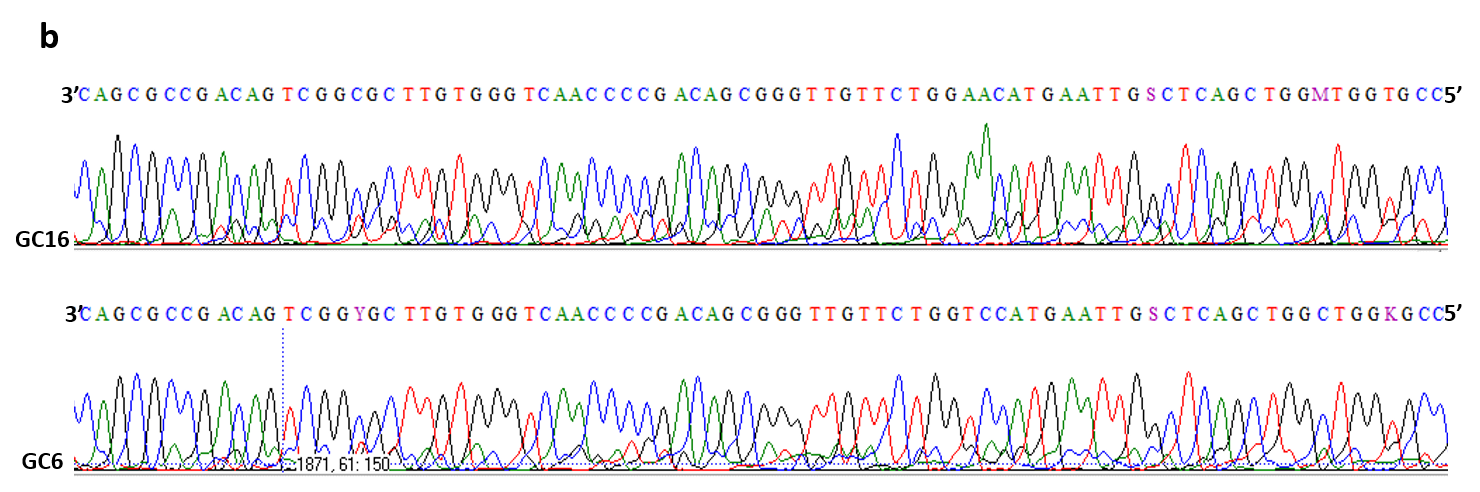 S2 Fig. Electropherogram of amplified RRDR sequence 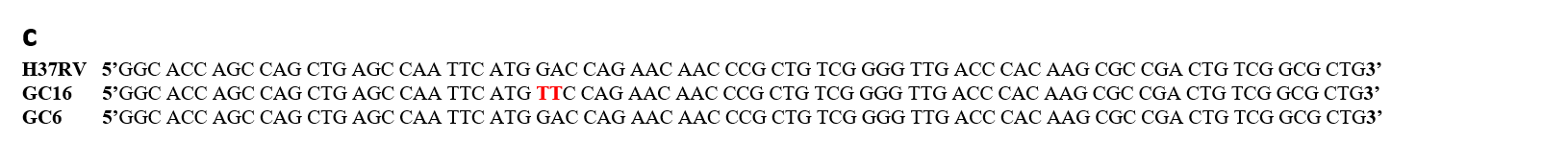 S3 Fig. Mutational analysis in RRDR sequence Patients(MGIT culture) Year SexAgeMIRU-VNTR  profileLineageDistanceMGIT960 culture DST MGIT960 culture DST MGIT960 culture DST MGIT960 culture DST LPALPAGeneXpert from CSF samplesGeneXpert from CSF samplesPatients(MGIT culture) Year SexAgeETR-A, ETR-B, ETR-C, ETR-D, ETR-E, MIRU 2, MIRU 10, MIRU 16, MIRU 20, MIRU 23, MIRU 24, MIRU 26, MIRU 27, MIRU 39, MIRU 40, Mtub04, Mtub21, QUB-11b, Mtub29, Mtub30, Mtub34, Mtub39, QUB-26, QUB-4156LineageDistanceSIREINHRIFMtb status RIFGC12018F518 4 2 6 5 2 4 3 2 6 2 2 3 1 3 - 10 3 4 2 3 9 4 2EAI0.34ssssssMtb detectedsGC22018M246 1 4 7 4 2 5 4 2 6 2 3 3 3 4 1 6 3 3 1 3 4 4 1 EAI0.29ssssssMtb detectedsGC32018M556 1 4 6 5 2 5 3 2 6 2 2 3 4 4 3 7 3 3 1 3 4 5 2 EAI0.33ssssssMtb detectedsGC42018M382 2 4 3 3 2 3 1 2 7 1 5 3 2 4 3 2 4 4 2 2 5 5 2 S family 0.29ssssssMtb detectedsGC52018F496 4 4 10 6 3 5 4 3 6 3 2 3 4 2 6 6 4 3 1 3 4 7 2 EAI0.54ssssssMtb detectedsGC62018F256 4 4 6 5 2 5 4 2 7 2 2 3 2 2 2 6 3 3 1 2 4 6 1 EAI0.33srssrsMtb detectedrGC72018F306 – 4 6 – 2 5 3 – 6 2 2 3 4 3 1 3 – 2 1 3 3 8 1EAI0.35ssssssMtb detectedsGC82018M212 2 4 3 3 2 – 1 2 7 1 5 3 2 4 2 2 4 4 2 2 5 - 2S family 0.31ssssssMtb not detected-GC92018M269 5 2 6 5 2 4 3 2 6 2 2 3 1 3 3 10 3 3 2 3 5 4 1 EAI0.33ssssssMtb not detected-GC112018F285 6 4 3 5 2 4 3 3 6 2 2 3 3 3 2 4 5 3 2 3 4 6 2EAI0.29ssssssMtb detectedsGC122018F403 2 – 3 6 3 3 3 3 5 1 7 3 3 3 4 5 4 4 4 3 4 8 2 BEIJING0.34ssssssMtb detectedsGC132019M654 2 2 3 5 2 5 5 2 5 1 3 3 3 3 5 4 2 4 2 3 3 8 5 DELHI/CAS0.25srssrsMtb detectedsGC142019F466 1 4 6 4 2 4 3 2 5 2 2 3 2 3 1 6 3 3 1 3 4 6 1 EAI0.25ssssssMtb not detected-GC152019F306 1 4 6 4 2 5 4 3 – 3 2 3 4 4 3 6 3 3 2 3 4 5 1 EAI0.34ssssssMtb detectedsGC162019F257 3 4 – 4 2 6 5 – 7 3 2 3 4 3 3 6 10 4 2 3 4 6 1 EAI0.54srssrrMtb not detected-GC172019M446 1 4 6 4 1 4 3 2 7 2 2 3 3 4 2 6 3 3 1 – 4 4 1EAI0.17ssssssMtb detectedsGC182019M454 2 4 3 5 2 2 2 2 5 1 6 3 3 1 4 7 5 4 3 – 3 8 2 BEIJING0.34ssssssMtb detectedsGC192019M644 4 4 6 6 2 4 3 2 10 3 2 3 3 3 2 10 3 3 1 3 6 7 2 EAI0.37ssssssMtb detectedsGC202019M536 1 4 5 4 2 4 4 2 6 2 2 4 4 4 2 4 3 3 1 3 4 4 2EAI0.29ssssssMtb not detected-GC222019F264 3 4 3 5 2 – 2 2 4 1 5 4 4 3 3 3 5 4 4 3 3 8 2BEIJING0.34ssssssMtb detectedsGC232019F359 5 4 1 5 2 4 3 1 6 2 2 3 3 3 2 6 – 3 2 3 4 5 1EAI0.26ssssssMtb detectedsGC242019F626 1 4 6 4 2 5 4 2 6 2 – 3 4 5 2 6 3 3 1 3 2 6 1 EAI0.26ssssssMtb not detected-H37RvLab StrainLab StrainLab Strain3 3 4 3 3 3 3 2 2 6 1 3 3 2 1 2 2 5 4 2 3 5 5 2 H37rv0.08ssssssMtb detecteds